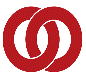 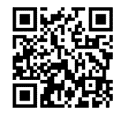 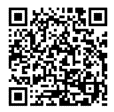 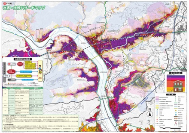 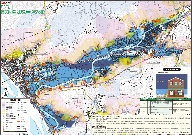 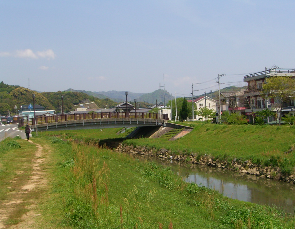 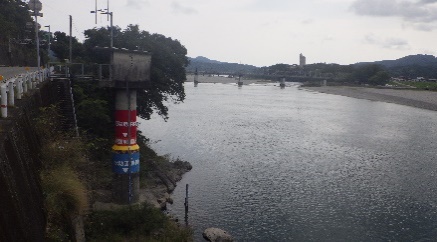 名前昼の居場所緊急連絡先備考名前昼の居場所緊急連絡先備考